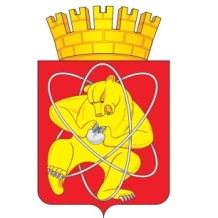 Муниципальное образование «Закрытое административно – территориальное образование Железногорск Красноярского края»СОВЕТ ДЕПУТАТОВ  ЗАТО  г.ЖЕЛЕЗНОГОРСК РЕШЕНИЕ27 сентября 2018                                                                                                                   37-175Рг.ЖелезногорскО внесении изменений в решение Совета депутатов ЗАТО г. Железногорск от 21.08.2018 № 36-172Р «Об утверждении составов постоянных комиссий Совета депутатов ЗАТО г. Железногорск пятого созыва»В соответствии с пунктом 2 части 2 статьи 25 Устава ЗАТО Железногорск, статьями 95, 99 Регламента  Совета депутатов ЗАТО г. Железногорск,   Совет депутатов РЕШИЛ:1. Внести следующие изменения в решение Совета депутатов ЗАТО г. Железногорск от 21.08.2018 № 36-172Р «Об утверждении составов постоянных комиссий Совета депутатов ЗАТО г. Железногорск пятого созыва»:1.1. Исключить Коновалова Анатолия Ивановича из составов следующих постоянных комиссий:- по бюджету, финансам и налогам;- по вопросам экономики, собственности и ЖКХ.1.2. Включить в состав комиссии по бюджету, финансам и налогам:- Банникова Илью Анатольевича;- Лопатина Сергея Ивановича;- Овчинникова Максима Владимировича.2. Контроль над исполнением настоящего решения возложить на заместителя председателя постоянной комиссии по бюджету, финансам и налогам В.А. Мамонтову.3. Настоящее решение вступает в силу с момента его принятия.Председатель Совета депутатовЗАТО г. Железногорск						               А.И. Коновалов